Dr. Jon Holmen – Superintendent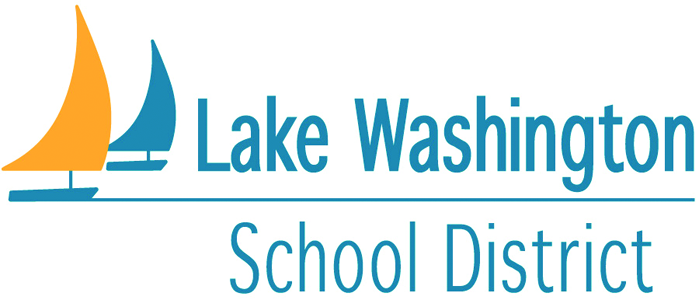 L.E. Scarr Resource Center16250 N.E. 74th StreetRedmond WA. 98073Office: 425-936-1200 • Fax: 425-861-7765July 28, 2021Ryan Brooks
Outreach Associate | Freedom Foundation
P.O. Box 552, Olympia, WA 98507O: (360) 956-3482 | C: (907) 483-0811FreedomFoundation.comDear Ryan Brooks, This letter confirms that the District has received your request on July 26, 2021. Pursuant to RCW 42.56.040(1)(c) et seq., I acknowledge your request. This letter serves as the response required by the Public Records Act, RCW 42.56.520. Please note that COVID-19 has resulted in District closures and employee work restrictions, which have affected public records response dates and response date estimates. See Governor Inslee’s March 24, 2020 Proclamation 20-28. The District continues to process requests with the fullest service possible under the present public health circumstances. You are requesting the following:  	In accordance with Chapter 42.56 RCW, the Public Records Act, I’d like to submit the following request for public records on behalf of the Freedom Foundation. Specifically, I am seeking the following: For every employee of Lake Washington School District #414 who is represented by Lake Washington Education Association, Lake Washington Educational Support Professionals, Lake Washington Service Employees International Union, IATSE, Local No. 15 (Theater Technicians), & IATSE, Local No. 15 (Theater Managers), please provide:First name;Middle name;Last name; Day of month of birth (excluding month and year);Work email address;Job title;Start date;FTE status; and,The name of the union they are represented by.The aggregate amount of union dues/fees collected by Lake Washington School District #414 from employees and transmitted to the listed unions in each of the following months: May 2018, May 2019, May 2020, and May 2021. The total number of employees represented by the listed unions and paid by Lake Washington School District #414 in each of the following months: May 2018, May 2019, May 2020, and May 2021. The total number of employees represented by the listed unions and paid by Lake Washington School District #414 from whom union dues or fees were withheld in each of the following months: May 2018, May 2019, May 2020, and May 2021.Lake Washington Education AssociationLake Washington Educational Support ProfessionalsLake Washington Service Employees International UnionIATSE, Local No. 15 (Theater Technicians)IATSE, Local No. 15 (Theater Managers)At this time, the District estimates that it will be able to produce these documents by September 14, 2021.Under the Public Disclosure Act, districts may not charge for locating documents or for inspection. The district will assess a fee of .15 cents per page for any copying. The District will email files to you and does not anticipate a fee.If you have any questions or concerns, please contact me at 425-936-1110 or via e-mail at meffertz@lwsd.org.Sincerely,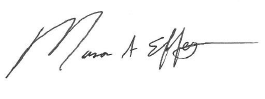 Mason Effertz Records ManagerLake Washington School District